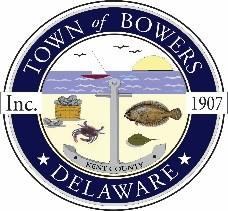 Town of Bowers3308Main St., Frederica, DE19946(302)572-9000
Bowersbeach.delaware.govAGENDAThursday, May 09, 2019Regular meeting to be brought to order at 7:00pmPledge of AllegianceMeeting Minutes Approval for April 2019Treasurer’s Report Approval for April 2019COMMITTEE REPORTSParks and Recreation PlanningStreetsBoard of AdjustmentsZoning Code RevisionsCode Enforcement ReportParking LotOLD BUSINESSDrainageKC Kent County Crime WatchNEW BUSINESSUpcoming Museum Events